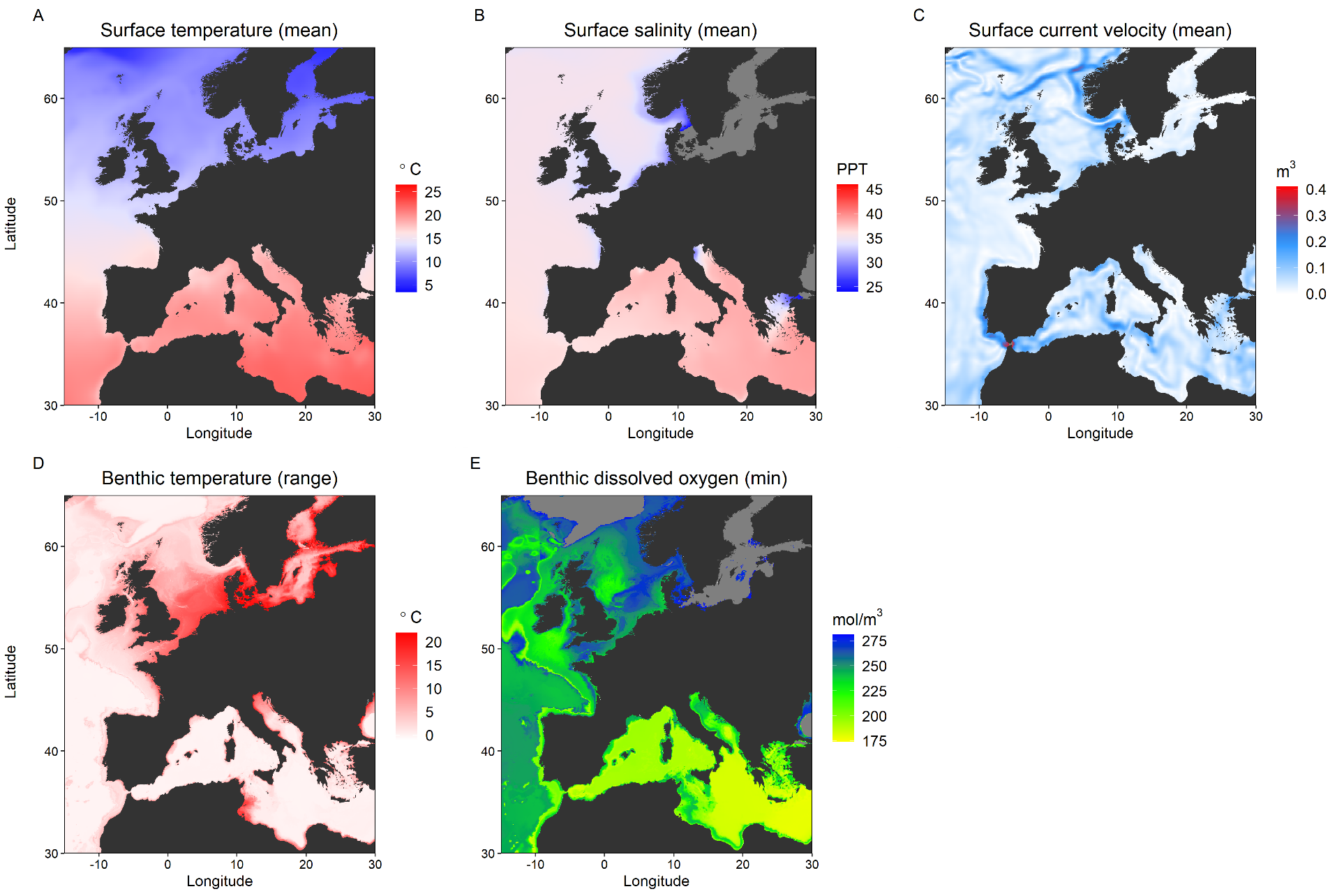 Appendix S6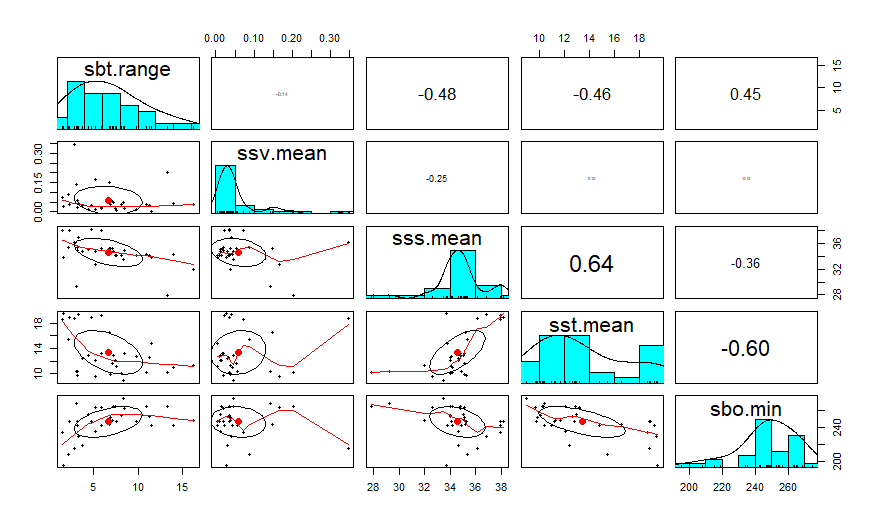 Fig.S6.10: Plot investigating collinearity in environmental variables across H. gammarus sampling sites that were run as factors in RDAs. Raw distributions of each parameter follow the diagonal, with pairwise regressions of datasets below and corresponding R2 values above.   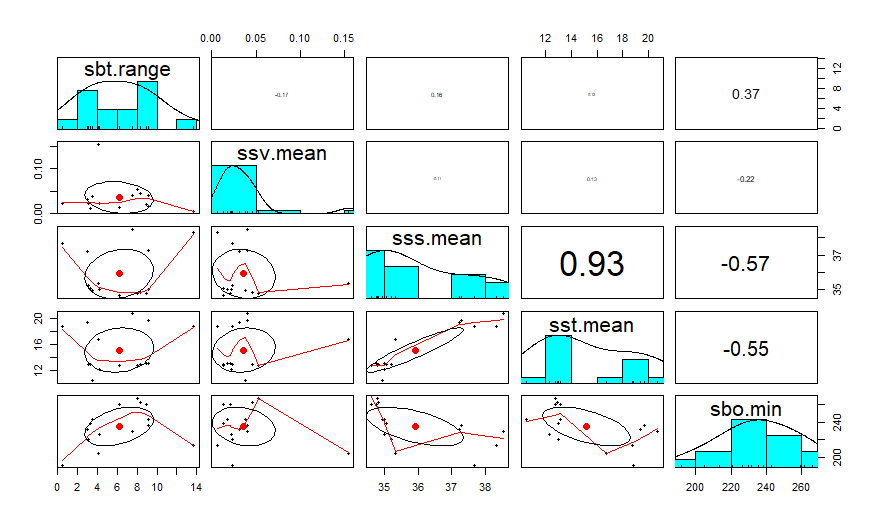 Fig.S6.11: Plot investigating collinearity in environmental variables across P. elephas sampling sites that were run as factors in RDAs. Raw distributions of each parameter follow the diagonal, with pairwise regressions of datasets below and corresponding R2 values above. Mean SSS (surface salinity) and SST (surface temperature) co-vary to a degree that would usually require one to be removed (Forester, 2019), but both were retained in RDAs with P. elephas allele frequencies to ensure methodological standardisation between species.